Кету парағыоқуды бітірген кезде білім алушының қарызының болмауы туралы                                  ТӘА______________________________________________                                 ЖСН _____________________________________________                                 БББТ _____  _______________________________________                                 БББ ______  _______________________________________Бітіруге байланысты құжаттардың түпнұсқаларын (аттестат және аттестатқа қосымша/орта кәсіптік білім туралы диплом және дипломға қосымша/жоғары білім туралы диплом және дипломға қосымша) (керегінің астын сызыңыз) алдым.Студенттің қолы __________________________________ «___»__________202_ ж.                                                      (ТАӘ, қолы)Студенттік бөлім менежері _____________________________ «___»__________202_ ж.  (каб. С1.1.273)                                 (ТАӘ, қолы)*Ескертпе: кету парағынсыз білім алушылардың құжаттары мен дипломы берілмейді.Обходной лист*об отсутствии задолженности у обучающегося при выпуске                                   Ф.И.О.__________________________________________                                  ИИН ___________________________________________                                  ГОП ______    ____________________________________                                  ОП _______    ____________________________________Получил оригиналы документов (аттестат и приложение к аттестату/диплом о среднем профессиональном образовании и приложение к диплому/диплом о высшем образовании и приложении к диплому) (нужное подчеркнуть) в связи с выпуском.Подпись обучающегося __________________________________ «___»__________202_ г.                                                                                  (ФИО, подпись)Менеджер студенческого отдела ____________________________«___»__________202_ г.   (каб. С1.1.273)                                                   (ФИО, подпись)*Примечание: Документы и диплом обучающихся без обходного листа не выдаются.Bypass sheet*confirming that the student has no debt upon graduationFull name_____________________________________IIN __________________________________________                                   GEP ___    ____________________________________                                   EP _____   ___________________________________Received original documents (certificate and certificate supplement/diploma of secondary vocational education and diploma supplement/diploma of higher education and diploma supplement) (underline as appropriate) in connection with graduation.Student's signature  __________________________________ «___»__________202_                                                   (full name, signature)Manager of Student department _________________________ «___»__________202_ (cab. С1.1.273)                                          (full name, signature)* Note: Documents and diplomas of students without a bypass sheet are not issued.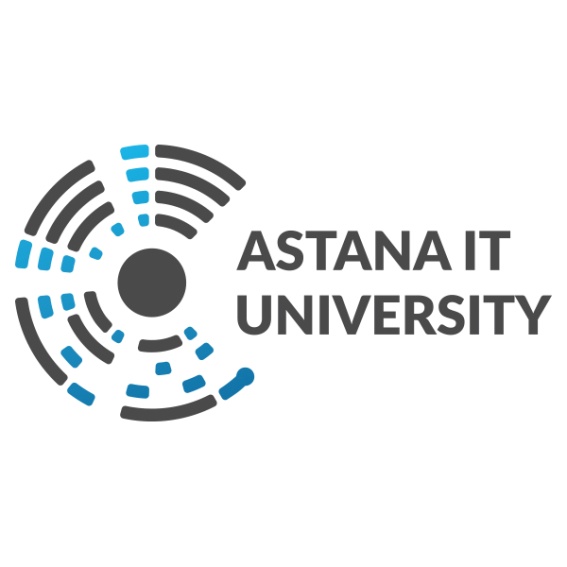 «Astana IT University» ЖШСр/с№Бөлімшенің атауыКабинетЖауапты тұлға Жауапты тұлға Жауапты тұлға Ескертур/с№Бөлімшенің атауыКабинетЛауазымыА.Ж.Т.қолыЕскерту1БухгалтерияС1.3.358Бас бухгалтерЖулаева А.Оқу ақысы,берешек1БухгалтерияС1.3.355Жетекші бухгалтерАрынова Д.Касса (есеп)1БухгалтерияС1.3.356Жетекші бухгалтерСейткалиева Р.Студенттер үйіне ақы төлеу2Мансап және жұмыспен қамту орталығыС1.1.272басшыМукалиева М.3Департамент директорлары(SE,IT)С1.3.359(BDA)C1.3.321(MT,ITM,DJ)C1.3.352(CS,TS,IA)C1.1.3294Әлеуметтік тәрбие жұмысы бойынша департаментС1.1.323ДиректорКенжебеков А.Студенттер үйі5Шаруашылық жұмыс жөніндегі департаментіС1.1.140Комендант Конырова Ж.Жеке шкафтың кілттері6КітапханаС1.1 этажДиректор Ахметова М.Д.Оқулықтар, әдебиет6КітапханаС1.1 этажОқулықтар, әдебиет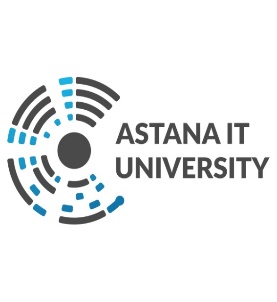 ТОО «Astana IT University»п/п№Наименование подразделениякабинетОтветственное лицо Ответственное лицо Ответственное лицо Примечаниеп/п№Наименование подразделениякабинетДолжностьФ.И.О.ПодписьПримечание1БухгалтерияС1.3.358Главный бухгалтерЖулаева А.Оплата за обучение,задолжен-ть1БухгалтерияС1.3.355Ведущий бухгалтерАрынова Д.Касса (подотчет)1БухгалтерияС1.3.356Ведущий бухгалтерСейткалиева Р.Оплата за дом студента2Центр карьеры и трудоустройстваС1.1.272РуководительМукалиева М.3Директор департамента(SE,IT)С1.3.359(BDA)C1.3.321(MT,ITM,DJ)C1.3.352(CS,TS,IA)C1.1.3294Департамент воспитательной и социальной работыС1.1.323ДиректорКенжебеков А.Дом студента. 5Департамент по хозяйственной работеС1.1.140КомендантКонырова Ж.Ключи от индивидуального шкафа6БиблиотекаС1.1 этажДиректорАхметова М.Д.Учебники, литература6БиблиотекаС1.1 этажУчебники, литература«Astana IT University»No.№Division nameСabinetPerson in charge Person in charge Person in charge NotationNo.№Division nameСabinetPositionFull nameSignatureNotation1Department of accountingС1.3.358Chief accountantZhulaeva AigulTuition fees,debt1Department of accountingС1.3.355Lead accountantArynova DinaraCash register (report)1Department of accountingС1.3.356Lead accountantSeitkaliyeva RmaldyPayment for a student house2Career and employment departmentС1.1.272HeadMukaliyeva Madina3Department director(SE,IT)С1.3.359(BDA)C1.3.321(MT,ITM,DJ)C1.3.352(CS,TS,IA)C1.1.3294Department of Social and Educational WorkС1.1.323DirectorKenzhebekov ArmanStudent house 5Department of economic workС1.1.140СommandantKonyrova ZhanettaIndividual locker's key6LibraryС1.1 этажDirectorAkhmetova М.Textbooks, literature6LibraryС1.1 этажTextbooks, literature